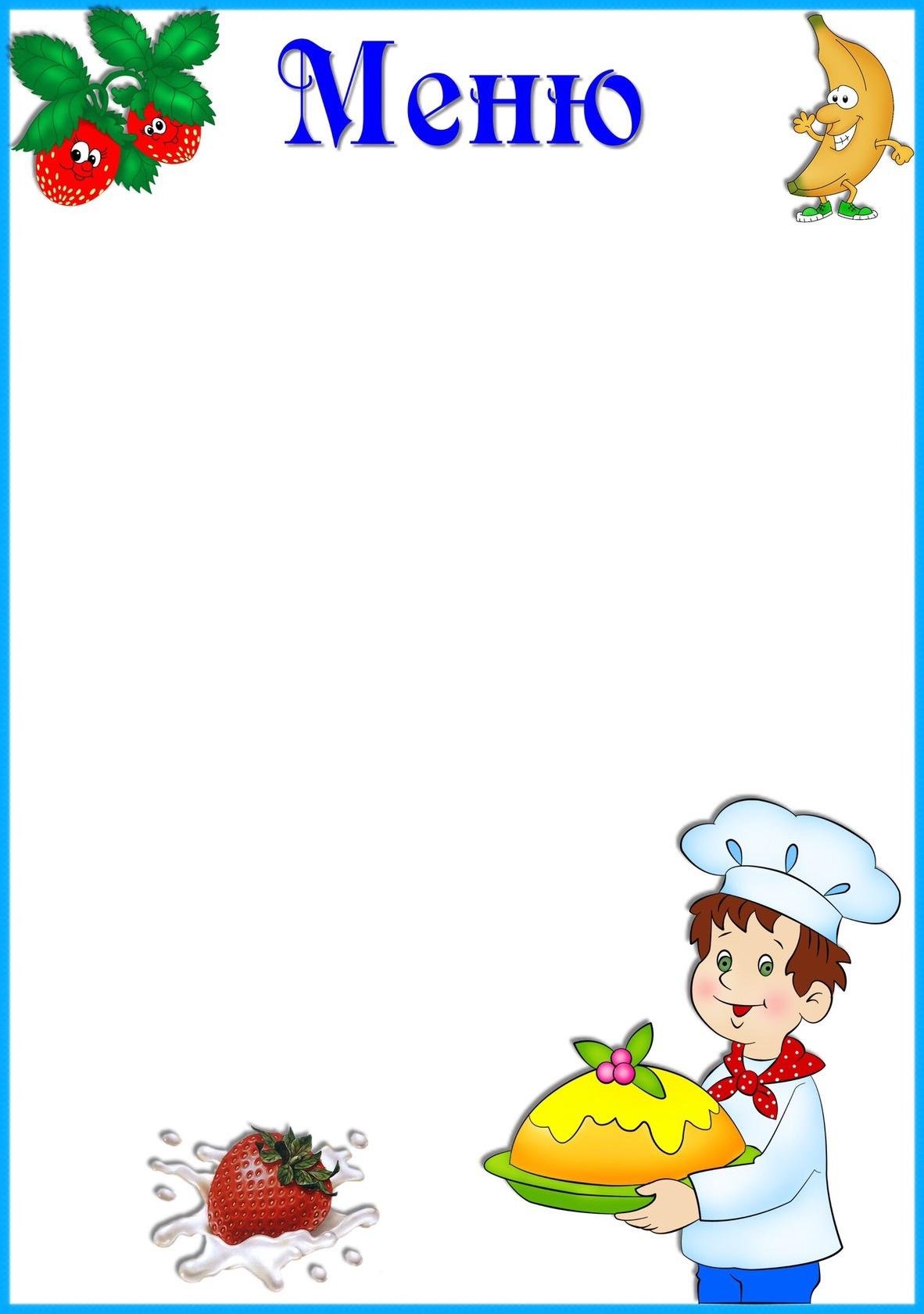  «12» марта  2024г.   Приём  пищи                     Выход, г.Калорийность, ккал/ДжЦенаЗавтракЗавтракЗавтракЗавтракСуп молочный с пшеном 180/200156/608,418,37Какао180/20030/125,618,37Хлеб с маслом 40/10168,66/708,3718,37Второй завтракСок   150/200100/42011,78ОбедОбедОбедОбедСуп с мак.изд 180/20099,2/396,862,40Гуляш из мяса60/40144,94/608,7562,40Гречка отварная  120175,87/738,6562,40Компот из шиповника180/200116,29/487,9962,40Хлеб пшеничный/ржаной 50/30117,5/497,562,40ПолдникПолдникПолдникПолдникЧай 180/20030/125,63,05Пряник20131,5/552,33,05УжинУжинУжинУжинОмлет натуральный 100/120125/528,7522,08Хлеб пшеничный40117,5/497,522,08Икра морковная 6035,17/151,9322,08Чай180/20030/125,622,08ИТОГО1896,63/7965,85117,68